函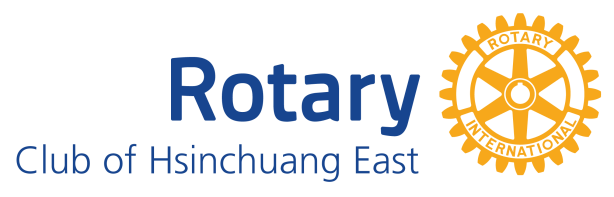 受文者：國際扶輪三四九○地區總監謝木土D.G.Concrete伉儷國際扶輪三四九○地區秘書林金城D.S.Jack伉儷新北市第三分區 助理總監 周振興A.G.Managing新北市第三分區地區副秘書 陳嗣民D.V.S.Boris新北市第三分區 分區秘書 蔡水于P.P.Steel新北市第三分區各友社國際扶輪三四九○地區辦公室／總監辦事處主  旨：函知 新莊東區扶輪社 舉辦『免費肝功能保健篩檢活動』事由。敬請查照!說  明：敬邀各位貴賓、扶輪先進與友社社友撥冗參加「免費肝功能保健篩檢活動」★時間：2016 年08月24 日(星期六)上午08：30─中午12點整★地點：新泰國中飲調教室 (新莊區新泰路359號)            ★檢驗資格：年滿 20 歲以上之一般民眾(需帶身分證，方便資料填寫)★檢驗項目：檢查前請空腹八小時(檢查完後，致贈豐富早餐一份)★贊助單位：台碩生物科技股份有限公司、聯安醫療集團 ★主辦單位：新莊東區扶輪社★協辦單位：台灣優品醫事檢驗所、超群中醫診所、新泰國中家長會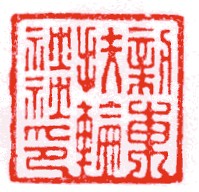                社長  陳福山Lucky                        敬邀